CERTIFICAT D'AFFICHAGELe Secrétaire communal de Watermael-Boitsfort certifie l'affichage de l'avis par lequel le Collège des Bourgmestre et Echevins porte à la connaissance des intéressés qu'une demande de permis d'urbanisme PU/30829-19 a été introduite par   Monsieur et Madame LAROCHETTE Maud BUSQUIN Pierre-Yves sur un bien sis  Avenue Léopold Wiener 71   visant à Transformer le profil d'une maison unifamiliale par l'ajout d'une chambre, d'une salle de jeux et d'une salle de bain. Aucune modification visible à rue, ajouter un étage en partie arrière du bâtiment.L'enquête se déroule du 25/11/2019 au 09/12/2019.L'avis a été affiché au moins 3 jours à l'avance et tenu en parfait état de visibilité et de lisibilité (conformément au chapitre II de l'arrêté du Gouvernement de la Région de Bruxelles-Capitale du 23 novembre 1993 relatif aux enquêtes publiques et aux mesures particulières de publicité) aux endroits ci-après :la valve aux publicationsles panneaux de l'affichage publicWatermael-Boitsfort, le	Le Secrétaire communalEtienne TIHONAVIS D’ENQUÊTE PUBLIQUE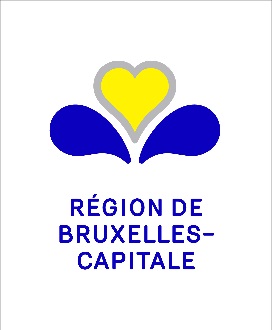 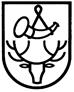 DEMANDE DE permis d'urbanisme	COMMUNE DE	WATERMAEL-BOITSFORTLe projet suivant est soumis à enquête publique :Adresse du bien :	 Avenue Léopold Wiener 71  Identité du demandeur :	 Monsieur et Madame BUSQUIN Pierre-YvesDemande de permis d'urbanisme : PU/30829-19 - Transformer le profil de toiture de l’habitation  Nature de l’activité principale :  Zone PRAS : zone d'habitation à prédominance résidentielleMotifs principaux de l’enquête : application de la prescription particulière 1.5.2° du PRAS (modifications des caractéristiques urbanistiques des constructions),  dérogation à l'art.6 du titre I du RRU (toiture - hauteur)  dérogation à l'art.4 du titre I du RRU (profondeur de la construction) L’enquête se déroule :À partir du 25/11/2019 et jusqu’au 09/12/2019 inclusPendant toute la durée de l'enquête publique, le dossier est consultable en ligne :https://urbanisme.irisnet.be/enquetes_publiquesLe dossier est également consultable à l’administration communale, où des renseignements ou explications techniques peuvent être obtenus :à l’adresse suivante : Service de l'Urbanisme - Maison Haute 1er étage - place A. Gilson, 2.du lundi au vendredi : entre 9 heures et 12 heuresle lundi entre 17 heures 30 et 20 heures, sur rendez-vous (pour les renseignements techniques)Les observations et réclamations peuvent être formulées durant la période d’enquête précisée ci-dessus, soit :par écrit, à l’attention du Collège des Bourgmestre et Echevins à l'adresse suivante :	Administration Communale de Watermael-Boitsfort - Service de l’Urbanisme 	Place A.GILSON 1 à 1170 Watermael-Boitsfort 	au plus tard le 09/12/2019par e-mail à l’adresse suivante : enquetepublique@wb1170.brusselsOralement, auprès de l’administration communale identifiée ci-dessus, qui se chargera de les retranscrire et d’en délivrer gratuitement une copie au déclarant, sur rendez-vousToute personne peut, dans ses observations ou réclamations, demander à être entendue par la commission de concertation qui se tiendra :le jeudi 19 décembre 2019 à une heure qui reste à déterminer,à la Maison CommunaleL'ordre de passage du dossier en commission de concertation figure sur le site internet de la commune ou est disponible, sur demande, au service communal de l'urbanisme 15 jours avant la séance de la commission.Fait à Watermael-Boitsfort, le 08/11/2019Par le Collège,Le Secrétaire Communal,	(s) 	(s) Le présent avis d'enquête ne préjuge en rien de l'avis de la Commune sur ledit dossier.BERICHT VAN OPENBAAR ONDERZOEK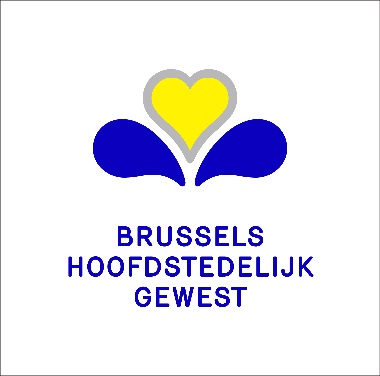 AANVRAAG VAN stedenbouwkundige vergunning	GEMEENTE	WATERMAAL-BOSVOORDEHet volgende project is onderworpen aan een openbaar onderzoek:Adres van het goed:  Léopold Wienerlaan 71  Identiteit van de aanvrager:   Mijnheer en Mevrouw BUSQUIN Pierre-YvesAanvraag van stedenbouwkundige vergunning: PU/30829-19 – Wijziging van het dakprofiel Aard van de hoofdactiviteit:   Gebied GBP: woongebied met residentieel karakterHoofdredenen van het onderzoek: toepassing van het bijzonder voorschrift 1.5.2° van het GBP (wijzigingen van het stedenbouwkundig karakter van de bouwwerken)  afwijking op art.6 van titel I van de GSV (dak - hoogte)  afwijking op art.4 van titel I van de GSV (diepte van de bouwwerken) Het onderzoek loopt:Van 25/11/2019 en tot en met 09/12/2019Tijdens de hele duur van het openbaar onderzoek kan het dossier online worden geraadpleegd:https://stedenbouw.irisnet.be/openbare_onderzoekenHet dossier ligt ook ter inzage bij het gemeentebestuur waar technische inlichtingen of uitleg kunnen (kan) worden verkregen:op het volgende adres: Dienst Stedenbouw - Hooghuis 1ste verdieping - A. Gilsonplein 2.van maandag tot vrijdag: tussen 09.00 en 12.00 uurop maandag tussen 17.30 uur en 20.00 uur, na afspraak (voor de technische inlichtingen)Opmerkingen en klachten kunnen worden geformuleerd tijdens bovenvermelde periode van het onderzoek, ofwel:Schriftelijk, ter attentie van het College van Burgemeester en Schepenen, op volgend adres: Gemeente Watermaal-Bosvoorde - Dienst Stedenbouw - A. Gilsonplein ,1 te1170 Watermaal-Bosvoorde 		en dit ten laatste op 09/12/2019Per e-mail naar volgend adres: openbaaronderzoek@wb1170.brusselsMondeling, bij bovenvermeld gemeentebestuur, dat de opmerkingen en klachten overschrijft en een kopie daarvan gratis overhandigt aan de aangever, na afspraak.Eender wie kan in zijn opmerkingen of klachten vragen om te worden gehoord door de overlegcommissie die samenkomt:op donderdag 19 december 2019 op een nog nader te bepalen tijdstipin het GemeentehuisDe volgorde van behandeling van het dossier in de overlegcommissie wordt aangekondigd op de website van de gemeente of is 15 dagen voor de zitting van de commissie op aanvraag beschikbaar op de gemeentelijke dienst voor stedenbouw.Te Watermaal-Bosvoorde, 08/11/2019Vanwege het College,De Gemeentesecretaris,	(g) 	(g) Onderhavige kennisgeving van onderzoek loopt geenszins vooruit op het advies van de gemeente aangaande dit dossier.RÉGION DE BRUXELLES-CAPITALECOMMUNE DE WATERMAEL-BOITSFORTPlace Antoine Gilson 1	Tél. 02/674.74.321170 BRUXELLES	Fax. 02/674.74.25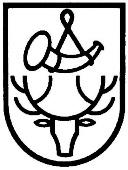 BRUSSELS HOOFDSTEDELIJK GEWESTGEMEENTE WATERMAAL-BOSVOORDEAntoine Gilsonplein 1	Tel. 02/674.74.321170 BRUSSEL	Fax. 02/674.74.25